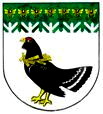 от 02 октября 2023 года № 665О начале отопительного сезона 2023-2024 годовна территории Мари-Турекского муниципального районаВ связи с понижением температуры наружного воздуха, в целях  обеспечения нормативных параметров температур в отапливаемых  помещениях жилых и административных зданиях организаций района, администрация Мари-Турекского муниципального района Республики Марий Эл постановляет:1. Рекомендовать ООО «Марикоммунэнерго», теплоснабжающим организациям независимо от форм собственности и ведомственной принадлежности, обеспечить подачу тепловой энергии к объектам социальной сферы, жилищного фонда, общественным и административным зданиям, имеющим паспорта готовности тепловых узлов с 8 часов 00 минут 03 октября 2023 года.2. Рекомендовать потребителям тепловой энергии обеспечить безаварийный пуск тепловой энергии и своевременную оплату текущих платежей за оказанные услуги. 3. Настоящее постановление направить ООО «Марикоммунэнерго», теплоснабжающим организациям района независимо от форм собственности. 4. Разместить настоящее постановление на официальном сайте Мари-Турекского муниципальный района в информационно-телекоммуникационной сети «Интернет».5. Контроль за исполнением настоящего постановления возложить на первого заместителя главы администрации Мари-Турекского муниципального района Зыкова А.С.МАРИЙ ЭЛ РЕСПУБЛИКЫНМАРИЙ ТУРЕК МУНИЦИПАЛЬНЫЙ РАЙОНЫНАДМИНИСТРАЦИЙЖЕАДМИНИСТРАЦИЯМАРИ-ТУРЕКСКОГО МУНИЦИПАЛЬНОГО РАЙОНАРЕСПУБЛИКИ МАРИЙ ЭЛАДМИНИСТРАЦИЯМАРИ-ТУРЕКСКОГО МУНИЦИПАЛЬНОГО РАЙОНАРЕСПУБЛИКИ МАРИЙ ЭЛПУНЧАЛПОСТАНОВЛЕНИЕПОСТАНОВЛЕНИЕ Глава администрации     Мари-Турекского муниципального района                         С.Ю. Решетов